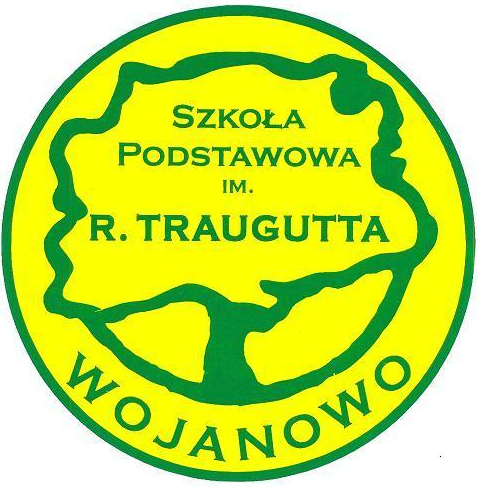 WNIOSEK O PRZYJĘCIE DZIECKADO ODDZIAŁU PRZEDSZKOLNEGO W SZKOLE PODSTAWOWEJ IM. ROMUALDA TRAUGUTTA W WOJANOWIENA ROK SZKOLNY 2024/2025I.DANE DZIECKAII.DANE RODZICÓW/PRAWNYCH OPIEKUNÓWIII. KOLEJNOŚĆ WYBRANEJ PUBLICZNEJ PLACÓWKI W związku z możliwością złożenia wniosku jednocześnie do trzech placówek, proszę  o wskazanie kolejności wybranych przedszkoli albo szkół od najbardziej do najmniej preferowanych:………………………………………………………………………………………………………………………………………………………………………………….……………….…………………………………………………………………………………………………………………………………………………………………………………….…………….IV. KRYTERIA PRZYJĘĆ*Oznacza to wychowywanie dziecka przez pannę, kawalera, wdowę, wdowca, osobę pozostającą w separacji orzeczonej prawomocnym wyrokiem sądu, osobę rozwiedzioną, chyba że osoba taka wychowuje wspólnie co najmniej jedno dziecko z jego rodzicem.V.  ZAŁĄCZNIKIDo wniosku należy dołączyć dokumenty spełniające powyższe kryteria.  I Etap postępowania rekrutacyjnegoII Etap postępowania rekrutacyjnegoSkładający oświadczenia jest zobowiązany do zawarcia w nim klauzuli następującej treści: „Jestem świadomy odpowiedzialności karnej za złożenie fałszywego oświadczenia”. Klauzula ta zastępuje pouczenie organu o odpowiedzialności karnej za składanie fałszywych zeznań.Dyrektor szkoły może prosić o okazanie dokumentów w celu weryfikacji danych podanych we wniosku.VI  POBYT DZIECKA W ODZIALE PRZEDSZKOLNYM Oświadczenia dotyczące treści zgłoszenia i ochrony danych osobowych.Uprzedzona/uprzedzeni o odpowiedzialności karnej z art. 233 K.K. oświadczam, że podane powyżej dane są zgodne ze stanem faktycznym. Administratorem danych osobowych jest Szkoła Podstawowa im. Romualda Traugutta w Wojanowie  z siedzibą przy ul. Parkowej 4, 83-000 Wojanowo, tel.: 58 6822387 , adres e-mail: szkola@spwojanowo.plAdministrator Danych Osobowych powołał Inspektora Ochrony Danych, z którym można kontaktować się pod adresem e-mail inspektor.odo@gmail.com;Celem przetwarzania danych jest przeprowadzenie procesu rekrutacji do szkoły zgodnie z art. 6 ust. 1 lit. a) i c) oraz  art. 9 ust. 2 lit. b) ogólnego rozporządzenia o ochronie danych osobowych z dnia 27 kwietnia 2016 r.;Odbiorcami Pani/Pana danych osobowych będą podmioty upoważnione na mocy przepisów prawa;Pani/Pana dane osobowe przechowywane będą do zakończenia procesu nauki w szkole kandydata, w przypadku nie przyjęcia kandydata do szkoły maksymalnie przez okres 12 miesięcy;Posiada Pani/Pan prawo do żądania od administratora dostępu do danych osobowych, prawo do ich sprostowania, oraz usunięcia i wniesienia sprzeciwu wobec przetwarzania w uzasadnionych przypadkach;Ma Pani/Pan prawo wniesienia skargi do organu nadzorczego w przypadku stwierdzenia naruszenia przepisów;Podanie danych osobowych jest obligatoryjne w oparciu o przepisy prawa, a w pozostałym zakresie jest dobrowolne. ………………………………………………………………………….………………                                            ….. …………….………………………………………………….………………Data i podpis matki/opiekuna prawnego                                                                                                           Data i podpis ojca/opiekuna prawnegoWypełnia szkołaWypełnia szkołaData złożeniaImiona i nazwisko dzieckaData urodzeniadzieńdzieńdzieńdzieńmiesiącmiesiącmiesiącrokrokrokrokrokrokMiejsce urodzeniaPESEL kandydataAdres miejsca zamieszkania kandydataKod pocztowyKod pocztowyKod pocztowyKod pocztowyKod pocztowyKod pocztowyKod pocztowyKod pocztowyAdres miejsca zamieszkania kandydataMiejscowośćMiejscowośćMiejscowośćMiejscowośćMiejscowośćMiejscowośćMiejscowośćMiejscowośćAdres miejsca zamieszkania kandydataUlicaUlicaUlicaUlicaUlicaUlicaUlicaUlicaAdres miejsca zamieszkania kandydataNumer domu/numer mieszkaniaNumer domu/numer mieszkaniaNumer domu/numer mieszkaniaNumer domu/numer mieszkaniaNumer domu/numer mieszkaniaNumer domu/numer mieszkaniaNumer domu/numer mieszkaniaNumer domu/numer mieszkaniaObwód szkoły w/g zameldowania dziecka:Obwód szkoły w/g zameldowania dziecka:Obwód szkoły w/g zameldowania dziecka:Obwód szkoły w/g zameldowania dziecka:Obwód szkoły w/g zameldowania dziecka:Obwód szkoły w/g zameldowania dziecka:Obwód szkoły w/g zameldowania dziecka:Obwód szkoły w/g zameldowania dziecka:Obwód szkoły w/g zameldowania dziecka:Obwód szkoły w/g zameldowania dziecka:Obwód szkoły w/g zameldowania dziecka:Obwód szkoły w/g zameldowania dziecka:Obwód szkoły w/g zameldowania dziecka:Obwód szkoły w/g zameldowania dziecka:IMIĘ I NAZWISKO MATKIAdres zamieszkaniaKod pocztowyAdres zamieszkaniaMiejscowośćAdres zamieszkaniaUlicaAdres zamieszkaniaNumer domu/numer mieszkaniaAdres zamieszkaniaTelefonAdres zamieszkaniaAdres poczty elektronicznejIMIĘ I NAZWISKO OJCAAdres zamieszkaniaKod pocztowyAdres zamieszkaniaMiejscowośćAdres zamieszkaniaUlicaAdres zamieszkaniaNumer domu/numer mieszkaniaAdres zamieszkaniaTelefonAdres zamieszkaniaAdres poczty elektronicznejDODATKOWE INFORMACJE O KANDYDACIE (przekazywane dobrowolnie przez rodzica/opiekuna prawnego zgodniez art. 155 ustawy z dnia 14 grudnia 2016 roku – Prawo oświatowe)DODATKOWE INFORMACJE O KANDYDACIE (przekazywane dobrowolnie przez rodzica/opiekuna prawnego zgodniez art. 155 ustawy z dnia 14 grudnia 2016 roku – Prawo oświatowe)DODATKOWE INFORMACJE O KANDYDACIE (przekazywane dobrowolnie przez rodzica/opiekuna prawnego zgodniez art. 155 ustawy z dnia 14 grudnia 2016 roku – Prawo oświatowe)Dziecko posiada orzeczenie o potrzebie kształcenia specjalnego ze względu na niepełnosprawność wydane przez publiczną poradnię psychologiczno-pedagogiczną (niesłyszący, słabosłyszący, niewidomi, słabowidzący, z niepełnosprawnością ruchową, w tym z afazją, z autyzmem, w tym z zespołem Aspergera i niepełnosprawnościami sprzężonymi,z niepełnosprawnością intelektualną w stopniu lekkim, umiarkowanym lub znacznym ).TAKNIEI etapTAKNIEpunkty1a.  Wielodzietność rodziny (troje i więcej dzieci)□□2a. Niepełnosprawność dziecka□□3a.  Niepełnosprawność jednego z rodziców dziecka□□4a.  Niepełnosprawność obojga rodziców dziecka□□5a.  Niepełnosprawność rodzeństwa dziecka□□6a.  Samotne wychowywanie dziecka w rodzinie*□□7a.  Objęcie dziecka pieczą zastępczą□□II etapTAKNIEpunkty1b.  Oboje rodziców/ opiekunów prawnych, rodzic/ opiekun prawny samotnie wychowujący dziecko, pracujący (na podstawie umowy o pracę, umowy cywilno – prawnej) lub prowadzący działalność gospodarczą lub gospodarstwo rolne: uczący się w systemie dziennym□□2b.  Jeden z rodziców/ opiekunów prawnych dziecka pracujący (na podstawie umowy o pracę, umowy cywilno – prawnej) lub prowadzący  działalność gospodarczą lub gospodarstwo rolne: uczący się w systemie dziennym□□3b.  Rodzeństwo w Szkole w Wojanowie lub oddziale przedszkolnym □□4b.  Dziecko zamieszkałe w obwodzie Szkoły w Wojanowie□□5b. Dziecko posiada obowiązkowe szczepienia zgodnie z Programem Szczepień Ochronnych lub jest długotrwale odroczone od wykonywania szczepień ochronnych□□6b. Jeden z rodziców/ opiekunów prawnych dziecka pracujący na terenie Gminy Pruszcz  Gdański (na podstawie umowy o pracę, umowy cywilno – prawnej) lub prowadzący działalność gospodarczą lub gospodarstwo rolne □□Kryteria ustawowe:Kryteria ustawowe:Spełnianie tych kryteriów jest potwierdzane przez:1a.Wielodzietność rodziny (troje i więcej dzieci)oświadczenie o wielodzietności rodziny dziecka, zawierające imię i nazwisko każdego z rodzeństwa oraz daty urodzenia,2a.Niepełnosprawność dzieckaorzeczenie  o potrzebie kształcenia specjalnego wydane ze względu na niepełnosprawność, orzeczenie o niepełnosprawności lub orzeczenie równoważne w rozumieniu przepisów ustawy z dnia 27 sierpnia 1997 r. o rehabilitacji zawodowej i społecznej oraz zatrudnieniu osób niepełnosprawnych (Dz. U. z 2011 r. nr 127, poz. 721 z późn.zm.)3a.Niepełnosprawność jednego z rodziców dzieckaorzeczenie  o potrzebie kształcenia specjalnego wydane ze względu na niepełnosprawność, orzeczenie o niepełnosprawności lub orzeczenie równoważne w rozumieniu przepisów ustawy z dnia 27 sierpnia 1997 r. o rehabilitacji zawodowej i społecznej oraz zatrudnieniu osób niepełnosprawnych (Dz. U. z 2011 r. nr 127, poz. 721 z późn.zm.)4a.Niepełnosprawność obojga rodziców dzieckaorzeczenie  o potrzebie kształcenia specjalnego wydane ze względu na niepełnosprawność, orzeczenie o niepełnosprawności lub orzeczenie równoważne w rozumieniu przepisów ustawy z dnia 27 sierpnia 1997 r. o rehabilitacji zawodowej i społecznej oraz zatrudnieniu osób niepełnosprawnych (Dz. U. z 2011 r. nr 127, poz. 721 z późn.zm.)5a.  Niepełnosprawność rodzeństwa dzieckaorzeczenie  o potrzebie kształcenia specjalnego wydane ze względu na niepełnosprawność, orzeczenie o niepełnosprawności lub orzeczenie równoważne w rozumieniu przepisów ustawy z dnia 27 sierpnia 1997 r. o rehabilitacji zawodowej i społecznej oraz zatrudnieniu osób niepełnosprawnych (Dz. U. z 2011 r. nr 127, poz. 721 z późn.zm.)6a.Samotne wychowywanie dziecka w rodzinie*prawomocny wyrok sądu rodzinnego orzekającego rozwód lub separację, lub akt zgonu oraz oświadczenie o samotnym wychowywaniu dziecka oraz niewychowywaniu żadnego dziecka wspólnie z jego rodzicem.7a.  Objęcie dziecka pieczą zastępcządokument poświadczający objęcie dziecka pieczą zastępczą zgodnie z ustawą z dnia 9 czerwca 2011 r. o wspieraniu rodziny i systemie pieczy zastępczej (Dz. U. z 2013 r. poz. 135 ze zm.)Kryteria ustalone w porozumieniu z organem prowadzącym:Kryteria ustalone w porozumieniu z organem prowadzącym:Spełnianie tych kryteriów jest potwierdzane przez:1b.Oboje rodziców/ opiekunów prawnych, rodzic/ opiekun prawny samotnie wychowujący dziecko, pracujący (na podstawie umowy o pracę, umowy cywilno – prawnej) lub prowadzący działalność gospodarczą lub gospodarstwo rolne: uczący się w systemie dziennymzaświadczenie potwierdzające zatrudnienie lub pobieranie nauki w systemie dziennym przez rodziców/prawnych opiekunów kandydata wydane przez pracodawcę, uczelnię (szkołę) albo zaświadczenie o wpisie do Centralnej Ewidencji i Informacji o Działalności Gospodarczej lub zaświadczenie z urzędu gminy o prowadzeniu gospodarstwa rolnego,2b.Jeden z rodziców/ opiekunów prawnych dziecka pracujący (na podstawie umowy o pracę, umowy cywilno – prawnej) lub prowadzący  działalność gospodarczą lub gospodarstwo rolne: uczący się w systemie dziennymzaświadczenie potwierdzające zatrudnienie lub pobieranie nauki w systemie dziennym przez rodziców/prawnych opiekunów kandydata wydane przez pracodawcę, uczelnię (szkołę) albo zaświadczenie o wpisie do Centralnej Ewidencji i Informacji o Działalności Gospodarczej lub zaświadczenie z urzędu gminy o prowadzeniu gospodarstwa rolnego,3b. Rodzeństwo kandydata uczęszcza do Szkoły w Wojanowie lub oddziału przedszkolnego przy Szkole w WojanowieOświadczenie rodziców/prawnych opiekunów o uczęszczaniu rodzeństwa kandydata do oddziału przedszkolnego lub Szkoły Podstawowej w Wojanowie, zawierające imię i nazwisko każdego z rodzeństwa oraz daty urodzenia,4b.kandydat zamieszkuje w obwodzie Szkoły Podstawowej w WojanowieOświadczenie rodziców/prawnych opiekunów o zamieszkaniu kandydata w obwodzie Szkoły Podstawowej w Wojanowie. Oświadczenie zawiera stosownie do Art. 150 ust. 6 ustawy Prawo Oświatowe klauzulę: „Jestem świadomy/a odpowiedzialności karnej za złożenie fałszywego oświadczenia”.5b.  Dziecko posiada obowiązkowe szczepienia zgodnie z Programem Szczepień Ochronnych lub jest długotrwale odroczone od wykonywania szczepień ochronnych.Oświadczenie rodzica o posiadaniu przez kandydata obowiązkowych szczepień zgodnie z Programem Szczepień wraz z deklaracją przedłożenia książeczki szczepień do wglądu na prośbę  komisji rekrutacyjnej lub zaświadczenie o długotrwałym odroczeniu od wykonywania obowiązkowych szczepień ochronnych.6b.Jeden z rodziców/prawnych opiekunów kandydata pracuje (na podstawie umowy o pracę, umowy cywilno- prawnej) na terenie Gminy Pruszcz Gdański , prowadzi działalność gospodarczą (z siedzibą na terenie gminy) lub gospodarstwo rolne na terenie Gminy Pruszcz GdańskiJak w pkt. 1b., tj.: zaświadczenie potwierdzające zatrudnienie rodziców/prawnych opiekunów kandydata wydane przez pracodawcę, albo zaświadczenie o wpisie do Centralnej Ewidencji i Informacji o Działalności Gospodarczej lub zaświadczenie z urzędu gminy o prowadzeniu gospodarstwa rolnego,Deklaracja rodzica/prawnego opiekuna:TAK          NIEDziecko będzie przebywało w oddziale przedszkolnym
 5 godzin (zgodnie z planem zajęć)□□Dziecko będzie przebywało pod opieką nauczyciela 
 powyżej 5 godzin□□OPINIA KOMISJI REKRUTACYJNEJKomisja Rekrutacyjna na posiedzeniu w dniu: …………………………………………………………………………………..……………..Liczba uzyskanych punktów w I etapie rekrutacyjnym:  ...........................................................Liczba uzyskanych punktów w II etapie rekrutacyjnym : ………………………………………………………Zakwalifikowała w/w. dziecko do oddziału przedszkolnego w Szkole Podstawowej im. Romualda Traugutta w Wojanowie:   ………………………………………………….…………..Nie zakwalifikowała dziecka z powodu: ………………………………………………………………………………………………………………………………………………………………………………………………………………………………………………………………………………………………………………………………………………………………………………………………………………………………………………………………………………………………………………………………………………………………………………….…………………………………..………………………………………………………………………………………………………………………………………………………………………………………………………………………………………………………………………………………………………………………………………………………………………………………………………………………………………………………………………………………………………………………………………………………………………………….…………………………………..Podpis przewodniczącego komisji: